NewsletterVolume 1, Issue 1	September 2012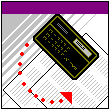 Inside This IssueInside This Issue1Continuing Articles across Pages1Instructions for Using this Template4Inserting and Editing PicturesReturn AddressStreet Number and NameCity, State  98765-4321Build RateUS PostagePaidPermit No. 00000ADDRESS CORRECTION REQUESTEDMailing AddressStreet Number and NameCity, State  98765-4321Mailing AddressStreet Number and NameCity, State  98765-4321